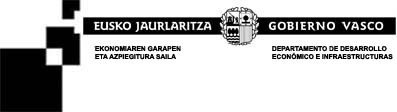 HAZITEK 2017………………………………………………jaun/andreak, ………………….. NAN zenbakia  duenak,  ………………………………………….  enpresaren  izenean (IFZ:    …………………)   eta    ordezkaritzan,   eta    haren   lege-ordezkari   gisa,…………………. (e)an  indarrean dagoen notario-ahalordea duelarikPROIEKTUAREN LIDER GISA ESKATZEN DU:Jarraian deskribatutako proiektua, enpresa I+G bultzatzeko – HAZITEK- programari atxikitzea, non enpresa hauek parte  hartzen baitute:Proiektuaren datuen laburpenaAkronimoa / Titulua:……………………-………………………………………………………………………………………………………………………………………………………………………………………………………………………………………………Parte-hartzaileak:IFZ 	Erakundea	Eginkizuna	Aurkeztutako zenbatekoaGUZTIRAAtxikitako dokumentuakDokumentua 1.pdf Dokumentua 2.pdf Dokumentua 3.pdf Dokumentua 4.pdf Dokumentua 5.pdf Dokumentua 6.pdfNire  ziurtagiri elektronikoz sinatua: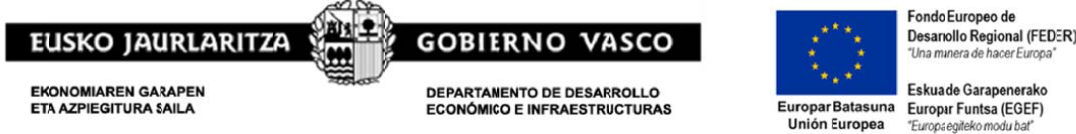 HAZITEK 2017ESKAERA (liderrak aurkeztu beharrekoa)IMPRESO TC-1Jn./Andreak:NAN/AIZ:Honako honen ordezkaritzanErakundea: IFZ:Ind ustri Erregistroko zk.:Bizi denakUdalerria:  /Kalea:Telefonoa:P.K.: Faxa:Jarduera sektore honen barruan sartzen denak:EJSN:	/Zein klusterren barruan dagoen:	/Harremanetarako pertsona:Telefonoa:Faxa:E- maila:PROIEKTUAREN LIDER DEN ALDETIK HAUXE ESKATZEN DU:Jarraian azalduta dagoen HAZITEK - Lehiakortasun arloko I+G-ko proiektuak programari atxikitzea, non hemen zerrendatzen diren enpresek parte hartzen baituteAkronimoa / Titulua:Parte-hartzaileak:IFZErakundea:Parte-hartzea €-tanEginkizunaGuztizkoak:4eko 1 orrialdea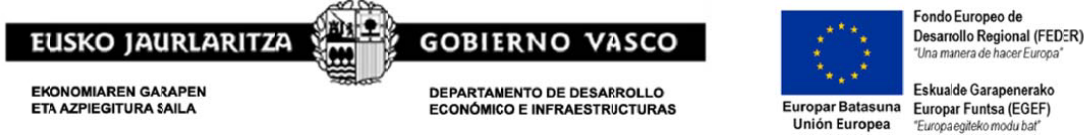 HAZITEK 2017PROIEKTUAN PARTE HARTZEA(parte-hartzaile guz tiek bete beharrekoa, liderrak barne)IMPRESO TC-2Jn./Andreak:NAN/AIZ:Honako honen ordezkaritzanErakundea: IFZ:Indus tri Erregistroko zk.:Bizi denakUdalerria:  /Kalea:Telefonoa:P.K.: Faxa:Jarduera sektore honen barruan sartzen denak:EJSN:	/Zein klusterren barruan dagoen:	/Harremanetarako pertsona:Telefonoa:Faxa:E- maila:Zein udalerritan gauzatzen den jarduera subentzionagarria: -AITORTZEN DU:HAZITEK - Lehiakortasun arloko I+G-ko proiektuak programan parte hartzen duelaAkronimoa / Titulua: Proiektuaren liderra:Aurrekontua €-tan bereizirik:X		AIMENA EMATEN DIOT Eusko Jaurlaritzako Ekonomiaren  garapeneta eta azpiegitura sailari edota  dagokion lurralde bulegoari zuzenean edota SPRI S.A. eska diezaien zerga arazoetan eskumena duten organoei nire ordezkatuak zerga betebeha rrak eta gizarte-segurantza bete dituelaegiaztatzen  duen  agiria,  beti  ere  Euskal  Autonomia  Erkidegoko  Aurrekontu  Orokorretatik  dirulaguntzak  jasotzen  dituzten  onuradunen  zergen betepenaren egiaztapenari buruzko 1991ko urriaren 7ko Aginduan eta ondoren egindako eg neratzeetan ez artzen denaren arabera.X		Ondorio Fiskaletarako  Kalifikazio Txosten Teknikoa JASO  NAHI DUT eta SPRI, S.A.ri BAIMENA EMAT EN DIOT jaso duen informazioa eman dezan kasuan kasuko Foru Aldundiak hala eskatuz gero.4eko 2HAZITEK 2017ERANTSI DIREN ENPRESAREN DATUAKIMPRESOTC-4JARDUERAREN OINARRIZKO DATUAK (enpresa eskatzaileak EAEn duen kokapena ri buruzkoak)Enpresa:Badakizu aukera duzula beste erakunde batzuetan laguntzak eskatzeko?Bai	Ez4eko 3 orrialdea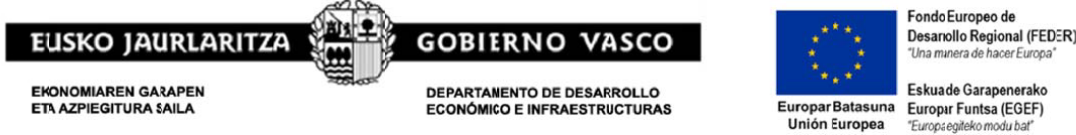 HAZITEK 2017LANKIDETZA HITZARMENA………………………………………………. jn./and., …………………………………………….. (IFZ: …………… ……………………..) ordezkatuz eta haren izenean, ………………………………..  kargua eta indarrean dagoen ………………………………. notarioaren a halordea izanik.4eko 4 orrialdeaHAZITEK 2017ESKAERA (liderrak aurkeztu beharrekoa)IMPRESO TC-1Jn./Andreak:NAN/AIZ:Honako honen ordezkaritzanErakundea: IFZ:Ind ustri Erregistroko zk.:Bizi denakUdalerria:  /Kalea:Telefonoa:P.K.: Faxa:Jarduera sektore honen barruan sartzen denak:EJSN:	/Zein klusterren barruan dagoen:	/Harremanetarako pertsona:Telefonoa:Faxa:E- maila:PROIEKTUAREN LIDER DEN ALDETIK HAUXE ESKATZEN DU:Jarraian azalduta dagoen HAZITEK - Sektore estrategikoetako I+G-ko proiektuak programar i atxikitzea, non hemen zerrendatzen diren enpresek parte hartzen baituteAkronimoa / Titulua:Parte-hartzaileak:IFZErakundea:Parte-hartzea €-tan	EginkizunaGuztizkoak:4eko 1 orrialdea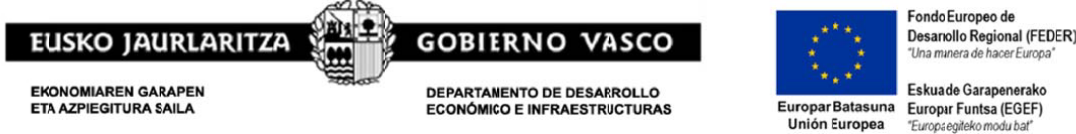 HAZITEK 2017PROIEKTUAN PARTE HARTZEA(parte-hartzaile guz tiek bete beharrekoa, liderrak barne)IMPRESO TC-2Jn./Andreak:NAN/AIZ:Honako honen ordezkaritzanErakundea: IFZ:Indus tri Erregistroko zk.:Bizi denakUdalerria:  /Kalea:Telefonoa:P.K.: Faxa:Jarduera sektore honen barruan sartzen denak:EJSN:	/Zein klusterren barruan dagoen:	/Harremanetarako pertsona:Telefonoa:Faxa:E- maila:Zein udalerritan gauzatzen den jarduera subentzionagarria: -AITORTZEN DU:HAZITEK - Sektore estrategikoetako I+G-ko proiektuak programan parte hartzen duelaAkronimoa / Titulua: Proiektuaren liderra:Aurrekontua €-tan bereizirik:X		AIMENA EMATEN DIOT Eusko Jaurlaritzako Ekonomiaren  garapeneta eta azpiegitura sailari edota  dagokion lurralde bulegoari zuzenean edota SPRI S.A. eska diezaien zerga arazoetan eskumena duten organoei nire ordezkatuak zerga betebeha rrak eta gizarte-segurantza bete dituelaegiaztatzen  duen  agiria,  beti  ere  Euskal  Autonomia  Erkidegoko  Aurrekontu  Orokorretatik  dirulaguntzak  jasotzen  dituzten  onuradunen  zergen betepenaren egiaztapenari buruzko 1991ko urriaren 7ko Aginduan eta ondoren egindako eg neratzeetan ez artzen denaren arabera.X		Ondorio Fiskaletarako  Kalifikazio Txosten Teknikoa JASO  NAHI DUT eta SPRI, S.A.ri BAIMENA EMAT EN DIOT jaso duen informazioa eman dezan kasuan kasuko Foru Aldundiak hala eskatuz gero.4eko 2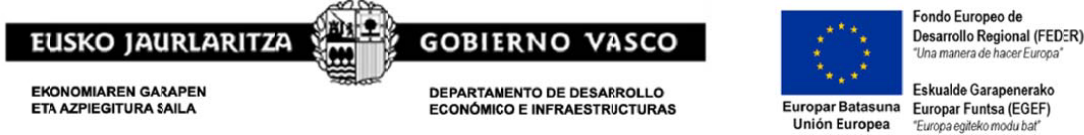 HAZITEK 2017ERANTSI DIREN ENPRESAREN DATUAKIMPRESOTC-4JARDUERAREN OINARRIZKO DATUAK (enpresa eskatzaileak EAEn duen kokapena ri buruzkoak)Enpresa:Badakizu aukera duzula beste erakunde batzuetan laguntzak eskatzeko?Bai	Ez4eko 3 orrialdea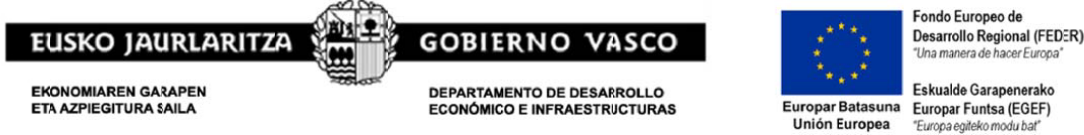 HAZITEK 2017LANKIDETZA HITZARMENA………………………………………………. jn./and., …………………………………………….. (IFZ: …………… ……………………..) ordezkatuz eta haren izenean, ………………………………..  kargua eta indarrean dagoen ………………………………. notarioaren a halordea izanik.4eko 4 orrialdeaangileen zuzeneko kostuakZTIES Azpikont.Beste azpikontra.InbertsioakGastuakZeh arkako kos tuakGuztira20162017Enpresaren plantilla guztira0 Gizonak 0 Emakum eak0 Gizonak 0 Emakum eak0 Gizonak 0 Emakumeak0 Gizonak 0 EmakumeakFakturazio zifraBalantzeaEsportazioaren ehunekoaI+G Plantilla guztira0 Gizonak 0 Emakum eak0 Gizonak 0 Emakum eak0 Gizonak 0 Emakumeak0 Gizonak 0 EmakumeakInbertsioa I+GnInbertsioa berrikuntzanI+Gn eginiko gastua guztiraBerrikuntzan egindako gastua guztiraPatente berekien kopuruaEnpresa HANDIEN partaidetza %:((plantillan 250 langile edo gehiago dituzten enpresak EDO 50 milioi euro baino gehiagoko negozio bolumena ETA 43 milioi euro baino gehiagoko balantze orokorra duten enpresak).Enpresa ERTAINEN partaidetza %:((plantillan 50 eta 249 langile bitarte dituzten enpresak EDO 10 milioi euro baino gehiagoko eta 50 milioi euroko edo gutxiagoko negozio bolumena ETA 10 milioi euro baino gehiagoko eta 43 milioi euroko edo gutxiagoko balantze orokorra duten enpresak).PROIEKTUAREN DATUAKPROIEKTUAREN DATUAKPROIEKTUAREN DATUAKLAGUNTZA PROGRAMAESPEDIENTEAAKRONIMO APROIEKTUAREN EDO JARDUERAREN AZALPENAPROIEKTUAREN EDO JARDUERAREN AZALPENAPROIEKTUAREN EDO JARDUERAREN AZALPENAPARTZUERGOAK EMAITZEN USTIAPENERAKO ADOSTUTAKO BALDINTZAKPARTZUERGOAK EMAITZEN USTIAPENERAKO ADOSTUTAKO BALDINTZAKPARTZUERGOAK EMAITZEN USTIAPENERAKO ADOSTUTAKO BALDINTZAKangileen zuzeneko kostuakZTIES Azpikont.Beste azpikontra.InbertsioakGastuakZeh arkako kos tuakGuztira20162017Enpresaren plantilla guztira0 Gizonak 0 Emakum eak0 Gizonak 0 Emakum eak0 Gizonak 0 Emakumeak0 Gizonak 0 EmakumeakFakturazio zifraBalantzeaEsportazioaren ehunekoaI+G Plantilla guztira0 Gizonak 0 Emakum eak0 Gizonak 0 Emakum eak0 Gizonak 0 Emakumeak0 Gizonak 0 EmakumeakInbertsioa I+GnInbertsioa berrikuntzanI+Gn eginiko gastua guztiraBerrikuntzan egindako gastua guztiraPatente berekien kopuruaEnpresa HANDIEN partaidetza %:((plantillan 250 langile edo gehiago dituzten enpresak EDO 50 milioi euro baino gehiagoko negozio bolumena ETA 43 milioi euro baino gehiagoko balantze orokorra duten enpresak).Enpresa ERTAINEN partaidetza %:((plantillan 50 eta 249 langile bitarte dituzten enpresak EDO 10 milioi euro baino gehiagoko eta 50 milioi euroko edo gutxiagoko negozio bolumena ETA 10 milioi euro baino gehiagoko eta 43 milioi euroko edo gutxiagoko balantze orokorra duten enpresak).PROIEKTUAREN DATUAKPROIEKTUAREN DATUAKPROIEKTUAREN DATUAKLAGUNTZA PROGRAMAESPEDIENTEAAKRONIMO APROIEKTUAREN EDO JARDUERAREN AZALPENAPROIEKTUAREN EDO JARDUERAREN AZALPENAPROIEKTUAREN EDO JARDUERAREN AZALPENAPARTZUERGOAK EMAITZEN USTIAPENERAKO ADOSTUTAKO BALDINTZAKPARTZUERGOAK EMAITZEN USTIAPENERAKO ADOSTUTAKO BALDINTZAKPARTZUERGOAK EMAITZEN USTIAPENERAKO ADOSTUTAKO BALDINTZAK